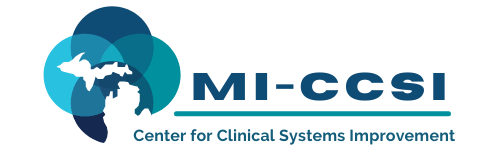 Michigan Center for Clinical Systems Improvement233 E. Fulton Street, Suite 20Grand Rapids, MI 49503CERTIFICATE OF PARTICIPATIONThis certifies that:(Name of Participant)Is awarded contact hours for the educational activity entitled:  SBIRT Training and Implementation(Title of Activity)		 			(Virtual) Grand Rapids, Michigan                                                        	          (Date of Activity)		                                            	 (City/State of Activity)This course, Palliative Care Training is approved by the NASW-Michigan Social Work Continuing Education Collaborative. Course Approval Number:  030123-011.5 Contact Hours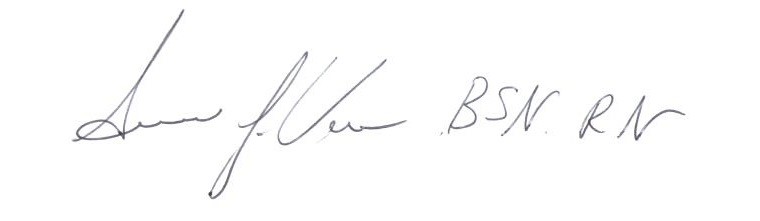 											_____________________________________													    Signature of Planning Committee Activity Director